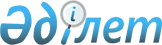 Об увеличении базовых ставок налога на земли Абайского района, выделенные под автостоянки (паркинги)Решение 29 сессии Абайского районного маслихата Карагандинской области от 19 апреля 2018 года № 29/324. Зарегистрировано Департаментом юстиции Карагандинской области 27 апреля 2018 года № 4730
      На основании Кодекса Республики Казахстан от 25 декабря 2017 года "О налогах и других обязательных платежах в бюджет (Налоговый кодекс)" и Закона Республики Казахстан от 23 января 2001 года "О местном государственном управлении и самоуправлении в Республики Казахстан", Абайский районный маслихат РЕШИЛ:
      1. Установить категории автостоянок (паркингов) согласно приложения 1 к настоящему решению.
      2. Установить размеры ставок на земли населенных пунктов, выделенных под автостоянки (паркинги) с увеличением базовых ставок согласно приложения 2 к настоящему решению.
      3. Для применения базовых ставок налога на земли других категорий, выделенные под автостоянки (паркинги), относящиеся к Абайскому району, близлежащим населенным пунктом определить город Абай.
      4. Признать утратившим силу решение 42 сессии Абайского районного маслихата от 12 декабря 2011 года № 42/501 "Об увеличении базовых ставок налога на земли Абайского района, выделенные под автостоянки" (зарегистрировано в Реестре государственной регистрации нормативных правовых актов за № 8-9-123, опубликовано в районной газете "Абай-Ақиқат" от 21 января 2012 года № 3 (3904).
      5. Настоящее решение вводится в действие по истечении десяти календарных дней после дня его первого официального опубликования.
      Согласовано:
      19 апреля 2018 года
      Согласовано:
      19 апреля 2018 года Категории автостоянок (паркингов) по Абайскому району Размеры ставок налога на земли, выделенные под автостоянки (паркинги) в зависимости от категории
					© 2012. РГП на ПХВ «Институт законодательства и правовой информации Республики Казахстан» Министерства юстиции Республики Казахстан
				
      Председатель сессии

Н. Белан

      Секретарь Абайского районного маслихата

Б. Цай

      И.о.руководителя Управления

      государственных доходов

      по Абайскому району

Т. Дюсенбаев

      Руководитель государственного

      учреждения "Отдел земельных

      отношений, архитектуры и

      градостроительства Абайского района"

Р. Сатыбаева
Приложение 1
к решению 29 сессии
Абайского районного маслихата
от 19 апреля 2018 года № 29/324
N п/п
Виды автостоянок
Категории
1.
Надземные автостоянки закрытого типа, автостоянки открытого типа.
1 категория
2. 
Автостоянки, пристраиваемые к зданиям другого назначения, автостоянки, встроенные в здания другого назначения.
1 категория
3.
Автостоянки, расположенные под зданиями в подземных, подвальных, цокольных или в нижних надземных этажах
2 категорияПриложение 2
к решению 29 сессии
Абайского районного маслихата
от 19 апреля 2018 года № 29/324
N п/п
Категории автостоянок
Ставки
1.
1 категория
в 10 раз
2.
2 категория
в 9 раз